  Disaster Mission Statement           Make sure you know what role you are planning to play in a disaster		Who are you going to be for your clients and community when disaster strikes?Does your current mission statement encompass how you see your agency functioning in a disaster?Think about your commitments and your resource limitations and create a disaster mission statement.  Preparing Staff for Emergencies  Make sure your staff is mentally, physically and emotionally prepared to respond	   In an emergency, the first concern of staff will be the safety and welfare of family members.Have all staff and key volunteers trained in basic emergency preparedness on a regular basis (We recommend First Aid & CPR, CERT Training, Red-Cross Emergency Planning and Preparedness as well as holding a table-top disaster scenario for key staff and volunteers).Encourage and support staff and key volunteers to have a family or home emergency plan (You can find one on the Red-Cross website)Your agency will want to ensure that all staff members have an opportunity to check on their homes and family members as soon as possible following a disaster.   Personnel        Make sure you have enough people to do what needs doing for a response	Determine your staffing requirements for a post-disaster response.Realistically, how many staff will continue working after a disaster if it strikes during work? ____…If a disaster strikes on a weekday, but before a workday begins?  ________________________…If a disaster strikes on a weekend?      ______________________________________________Which staff should automatically report to work in the event of a disaster?   _______________________________________________________________________________________________Develop a list of home and cell phone numbers for staff for emergency use. (Update a least every 6 months.)To support the work staff in an emergency, we will use volunteers as follows:________________________________________________________________________________________________________________________________________________________________________________________________________________________________________  Volunteers     Make sure you know the best ways to use / work with volunteers in a disaster	Know how you will appropriately recruit, task and manage volunteers.Are your current volunteers appropriate for disaster related work - Can they work long hours? Available year round? Highly dependable?)Do your current practices of recruiting or accepting volunteers include your disaster preparedness and response needs?What important activities (that keep your agency able to provide services) can be assigned to spontaneous/ walk-in volunteers? What activities should not be assigned to spontaneous/ walk-in volunteers?What safety and/or legal considerations should you include in your plan? Consider: do you have proper insurance for volunteers, do you need background checks on volunteers, is any specialized training or knowledge required for working with your agency or clients, etc?Do you have someone in charge of volunteers? Who (else) might take that role for new volunteers?It is essential to track all volunteer hours as your organization could possibly be reimbursed for these later through government funding. The reimbursement funds can be substantial and it is better to prepare for this from the start than to try to figure it out after the fact. Volunteers will need to sign in and out along with a description of the work they performed.  Meeting the Needs of the People You Serve        Make sure you can address the basic needs of staff, clients and volunteers	How many total clients would most likely be at your site in a disaster? (Look at both maximum client load and minimum staff/volunteer availability for a day, evening or weekend.)   _________How will you find out about the condition of people you serve who are off site?  _____________In an emergency, who else needs information about the status of people you serve? Offsite staff? Families of clients? List the most critical contacts that need to be made. Be sure to have all necessary phone, cellular and pager numbers for each contact.What else will be needed (e.g. bedding, medicine, special equipment, etc.)? Where can you get these items? Item: __________________________		Location: _______________________ Item: __________________________		Location: _______________________ Item: __________________________		Location: _______________________What are the special needs of the people you serve? Are these needs of the group or of individuals? Also consider: What skills can you instill in your clients to let them take part in your   preparedness and response efforts as full partners and helpers?  On-site Supplies Cache                        Make sure you have preparedness supplies available			Create and maintain an onsite cache of emergency preparedness supplies. The exact contents will depend on the size and diversity or your staff, volunteers, clients and potential visitors. Remember to consider special needs addition as such as medication.Store these supplies in multiple locations so if one cache becomes unusable or unreachable, you will still have options. The supply cache compliments your agency go-kit.Some basic contents of an on-site cache are:Food and Water		2)   Radio(s)		3)   Blankets4)   First aid supplies		5)   Batteries		6)   Garbage Bags7)   Lights/Flashlights		8)   Whistles		9)   Duct TapePerishable supplies, such as food, water and medicine, need to be replaced regularly. One way to do this is by “cycling” the food and water annually – distribute supplies while they are still good and put new ones in the cache.Agency Go-Kit                            Make sure you can operate even if you evacuate			If you need to evacuate your facility, an Agency Go-Kit will allow you to continue providing your most vital services wherever you go. This small, portable container should hold copies of every vital document as well as some basic supplies such as pen and paper.Some basic contents on an Agency Go-Kit are:Your disaster planInsurance documentationThe deed or lease for your facilitiesLegal identification, such as your taxpayer ID and evidence of exemption statusBank information, include all of your account numbers, including personnel contactsDocumentation for your emergency line of credit (if you have one)Memoranda of Understandings (MOUs):  A Memorandum of Understanding is a legal document that will be used as an agreement between two parties. It will be used by two parties who have a common goal or action they will be participating in. It may be used in situations where a legally enforceable agreement is not necessary. You should have MOUs with vendors, donors, utility companies and any other organization that would help benefit you in the event of a disaster. These should be updated annually to ensure all parties are aware of agreed upon goals.(MPFS may be able to help facilitate some of these as we move forward with our own)(See attached MOU template at end of document)Contact and Emergency Contact information for your staff, volunteers and other key contactsSome cash, including coins for payphones (payphones are still around – locate any in your area)You may wish to maintain more than one kit. Creating two is not much harder than creating one, and an off-site backup may be what ensures that you have needed records. Update contact info bi-annually.Facility Preparation                    Make sure your physical environment supports your safety										Assigned To	      Date Done⃝ Bolt heavy cabinets, bookshelves or other furniture to wall studs	_____________	       _________⃝ Strap computers, faxes, equipment to desk or tables 			_____________	       _________⃝ Secure pictures and other wall hangings by using safety hooks		_____________	       _________⃝ Clear exits, pathways and earthquake-safe spaces			_____________	       _________	⃝ Fasten breakables to walls or shelves with museum wax		_____________	       _________⃝ Lower heavy items to bottom shelves					_____________	       _________⃝ Remove fire and chemical hazards					_____________       __________⃝ Install smoke detectors, fire extinguishers and cabinet latches		_____________       __________⃝ Label fire exits and safety supplies					_____________       __________⃝ Clearly mark your gas and water shut-off valves. Post clear simple      instructions for shutting off each one (in all languages needed)	_____________       __________⃝ Keep a conveniently located set of tools to facilitate prompt gas     shut-off. Tools should be include both pipe and crescent wrenches	_____________       __________   Earthquake Putty (also called Museum Wax) holds delicate items in place			Straps brace heavy furniture and large items in place	       Safety hooks stop pictures, clocks and mirrors from falling    Cabinet latches keep fingers and toes away from broken glassSketch your facility and note vital emergency resources including:○   Fire extinguishers		○   First Aid Supplies		○   Escape routes○   Go kits			○   Water shutoff		○   Generator(s)○   Tool kits			○   Gas shutoff			○   Documents safe○   Supply Cache		○   ________________		○   _______________○   _______________		○   ________________ 		○   _______________   Signage                Make sure your safety and preparedness tools are well marked		Make preparedness visible! Clear and visible signs indicating safety tools, exits and emergencyinstructions will help people to keep themselves safe while at your agency.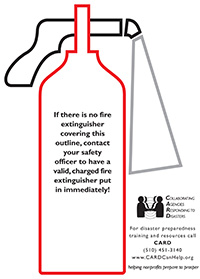 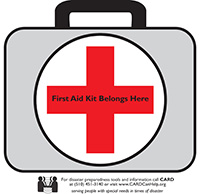 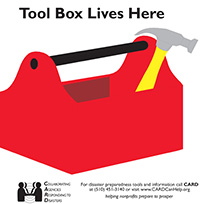 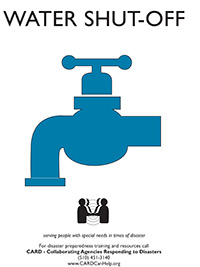 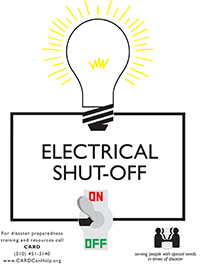 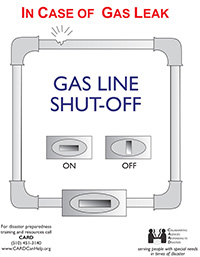 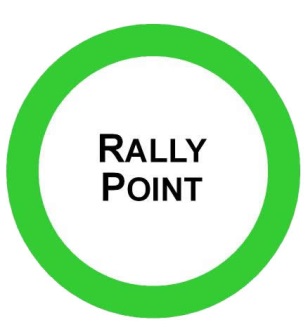 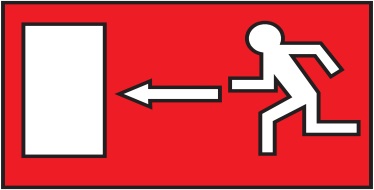 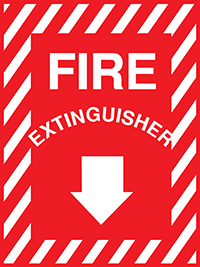 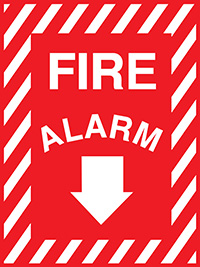 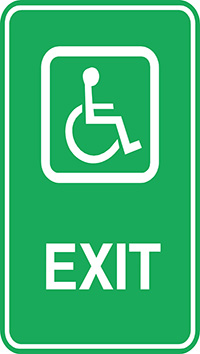 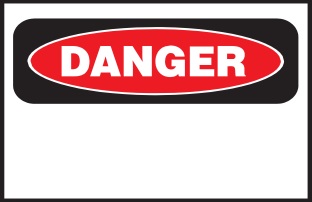 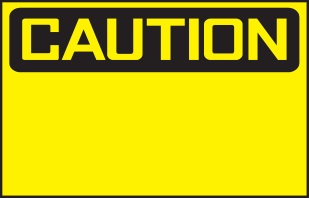 	      These and other preparedness signs are available at www.CARDCanHelp.org/tools   Neighborhood Resources         Make sure you know the local resources – they may be your only source	If you do not have a back-up generator, in an extended power outage, where can you rent or borrow a generator? Create a written agreement with this supplier. ______________________________________________________________________________________________________If the phones at your agency are not working, where are the nearest phones? _________________Where is the nearest public health clinic?Clinic Name: ___________________  Address: ____________________ Phone: _____________Where is the nearest place to go for help if phones are not working?Place Name: ____________________  Address: ___________________  Phone: _____________Where is the nearest fire station and do they know about you?Station Name: ___________________  Address: __________________   Phone: _____________Where is the nearest police station and do they know about you?Station Name: ___________________  Address: __________________   Phone: _____________Make sure preparedness resources in your neighborhood are clear. Post a large, clear map of your neighborhood. Note these potentially valuable resources and highlights.	key resource framework				possible gathering points	○   Office of Emergency Services			○   faith/congregation sites    ○   City Hall						○   school○   other government offices				○   gym○   Fire Station						○   shelters○   Police Station					○   open spaces○   Red Cross						○   _____________________○   Public Library					○   ______________________				food/ water							○   restaurantsliaison / connections					○   meal sites○   funders						○   grocery stores○   partner agencies					○   corner stores○   ______________________○   ______________________				supplies							○   hardware storesmedical 						○   disaster stores○   hospital						○   drug stores○   clinic						○   sports / camping stores○   veterinary offices					○   “big box” stores○   pharmacy						○   dollar stores○   _______________________				○   ______________________Evacuation   Make sure you can get people safely from your location to a safe alternative siteAre there staff, volunteers or program participants who will need assistance evacuating your facility? Remember to assign staff or volunteers to help these participants.If your facility must be evacuated, assign a meeting point (i.e. corner of the parking lot or other open safe place) and a staff person with the responsibility of taking a head count to ensure all staff, volunteers and program participants have exited. It is important to take your volunteer and program participant sign in sheets to use during the head count process.Practice your evacuation plan!Keep an “Agency Go-Kit”. Include copies of your emergency plan, action checklists, phone rosters, copies of vital documents, credit cards, etc.   Communication (Part 1) Make sure you can communicate with staff, clients, funders and your communityCommunications will make or break a disaster response. From simple note on the door identifying your new location (if one) to a Public Information Officer correcting news reports about your agency, communication is key to letting people make the right decisions. Establishing when to communicate your message(s) is vital – think through the following considerations before putting out your message.WHAT should you communicate?			To WHOM are you communicating?	     ○   Agency Operational Status reports			     ○   Disaster services partners     ○   Damage assessment				     ○   Staff & volunteers     ○   Services offered or changed			     ○   Clients     ○   Funds needed					     ○   Funders     ○   Volunteers needed				     ○   Media     ○   Other needs					     ○   General public     ○   ___________________________			     ○   __________________________     ○   ___________________________			     ○   __________________________WHO should communicate the message?		HOW should you communicate?     ○   Ensure they have proper training			     ○   Electronic     ○   Ensure they have proper authority			     ○   Paper     ○   Ensure they share consistent message		     ○   Verbal (phone of in person)     ○   ______________________________		     ○   CombinationWhat can you prepare in advance?     ○   Agency talking points/key messages     ○   Disaster/Emergency response press release     ○   Emergency related funding solicitation     ○   Email, phone, cell phone and fax lists     ○   ____________________________________   Communication (Part 2)              Make sure you know all the communication tools available to you		Mastering how you send and receive information will help you in both crisis and opportunity. Avariety of options is the key to maintaining communications. Establish regular times for yourcommunications.                                              Disaster Communication Tools   There are many communication tools we don’t normally consider that may become useful if a disaster   cuts off normal channels.     ○   Bulletin Board/White Board			             ○   Megaphones/ Bullhorns     ○   Carbon Paper / NCR paper				○   Smart Phones     ○   CB Radios						○   Analog Telephones     ○   Cell Phones						○   Public Signage     ○   Digital / Satellite Phones					○   Runners     ○   Flag Pole							○   Walkie-Talkies     ○   Ham Radios						○   Whistles     ○   _______________________				○   ______________________     ○   _______________________				○   ______________________                                              Community Outreach Options   What are all the different ways you can speak to your community? Different methods have different   advantages and may help you reach people you had not reached before.     ○   American Sign Language					○   Language Translators     ○   Radio						○   Television     ○   Websites						○   ___________________ICS (Part 1)                    Make sure you know the SEMS universal response system		Many states use the Standardized Emergency Management System to respond to disasters. Understanding the Incident Command System that is the core of SEMS will allow you to organize for managing any situation, coordinate with your community partners and “speak the language” of the professional responders – which makes you that much easier to help.Incident Command:   Leads the response; appoints and empowers team leaders; sets tone and standards for response. Also encourages teamwork and communications.     Safety and Security Officer:   Focuses on the safety of all people responding to the incident.Public Information Officer:   Works with the media and distribute messages to the public and local community.Liaison Officer:   Links to and supports external partners and organizations.Operation Team:   Handles key actions including first aid, search and rescue, fire suppression and securing the site.Planning Team:   Gathers information, creates the action plan, thinks ahead and keeps all team members informed and communicating.Logistics Team:     Finds, distributes and stores all necessary resources (supplies and people) to respond appropriately.Finance/ Administration Team:    Tracks all expenses, claims and activities and is the record keeper for the incident.ICS (Part 2)                   Make sure you know the SEMS universal response system		Considering who might do well at certain functions is an excellent tool for understanding SEMS and getting people used to the idea. Be careful though, you never know who will be part of your disaster response team, so be prepared to assign roles when they are needed.    Financial Resources         Make sure you know your financial assets, limitations and commitments	It is a good idea for your organization to be aware of its cost of normal operations; estimate cost increases that might arise from emergencies and be familiar with eligibility and other prerequisites for aid and reimbursements from Federal Emergency Management Agency (FEMA) and other agencies.Some topics to explore include the following:Copies of Financial Support Documentations to have readyInsurance policiesThe deed or lease for your facilitiesBank information, including all of your account numbers, including personnel contactsLegal identification, such as your taxpayer ID number and evidence of exemption statusMemoranda of Understandings (MOUs)Liquid AssetsHow much cash do you keep in “petty cash”Do you have $15 - $20 in coins for pay phones?Credit Cards / lines of CreditWhat credit cards does your agency own?Where are they?What are the limits of each?Who can sign on each?Do they have emergency credit extensions?Do you have a line of credit immediately available?Who can access the money?Reminder: Keep this information updated; be sure it reflects any staff or policy changes!Ensuring Service Continuation                         Make sure you are clear on your service priorities			    What is needed to continue providing essential services after a disaster?List the primary services you will continue to provide following an emergency?________________________________________________________________________________________________________________________________________________________________________________________________________________________What are the critical material resources necessary to maintain these operations?________________________________________________________________________________________________________________________________________________________________________________________________________________________What neighboring agencies or businesses can you form a connection with in order to share resources in an emergency, to maintain operations and to ensure the care of people you serve?Name: ______________________________	Phone: __________________________Name: ______________________________	Phone: __________________________Name: ______________________________	Phone: __________________________Name: ______________________________	Phone: __________________________Name: ______________________________	Phone: __________________________Your organization should clarify what its mission and priorities will be in the aftermath of a major disaster. It is important for agencies working with at-risk clients on a daily basis to know their client’s needs and how to support their recovery following a disaster.Some questions to ask include:What are the predictable needs of the people you serve in emergencies?Will the needs of the people you serve require you to expand services in a disaster’s aftermath?Will you need to consider providing new or different services?Remember:   Knowing your priorities as an agency makes everything else fall into place. In crisis or opportunity, if you are clear on your priorities you can make the best decisions for your agency.                                                                    Primary Functions                                                                    Primary FunctionsIncident Commander      Name:   ______________________________      Phone:   ______________________________Alt Phone:   ______________________________      Name:   ___________________________      Phone:   ______________________________Alt. Phone:  ______________________________Operations Officer      Name:   ______________________________      Phone:   ______________________________Alt Phone:   ______________________________      Name:   ______________________________      Phone:   ______________________________Alt Phone:   ______________________________Planning Officer      Name:   ______________________________      Phone:   ______________________________Alt Phone:   ______________________________      Name:   ______________________________      Phone:   ______________________________Alt Phone:   ______________________________Logistics Officer      Name:   ______________________________      Phone:   ______________________________Alt Phone:   ______________________________      Name:   ______________________________      Phone:   ______________________________Alt Phone:   ______________________________Finance / Admin Officer      Name:   ______________________________      Phone:   ______________________________Alt Phone:   ______________________________      Name:   ______________________________      Phone:   ______________________________Alt Phone:   ______________________________                                                                     Support Functions                                                                     Support FunctionsSafety and Security Officer      Name:   ______________________________      Phone:   ______________________________Alt Phone:   ______________________________      Name:   ______________________________      Phone:   ______________________________Alt Phone:   ______________________________Public information Officer      Name:   ______________________________      Phone:   ______________________________Alt Phone:   ______________________________      Name:   ______________________________      Phone:   ______________________________Alt Phone:   ______________________________Liaison Officer      Name:   ______________________________      Phone:   ______________________________Alt Phone:   ______________________________      Name:   ______________________________      Phone:   ______________________________Alt Phone:   ______________________________